PLAN DE TRAVAIL FRANÇAIS numéro 1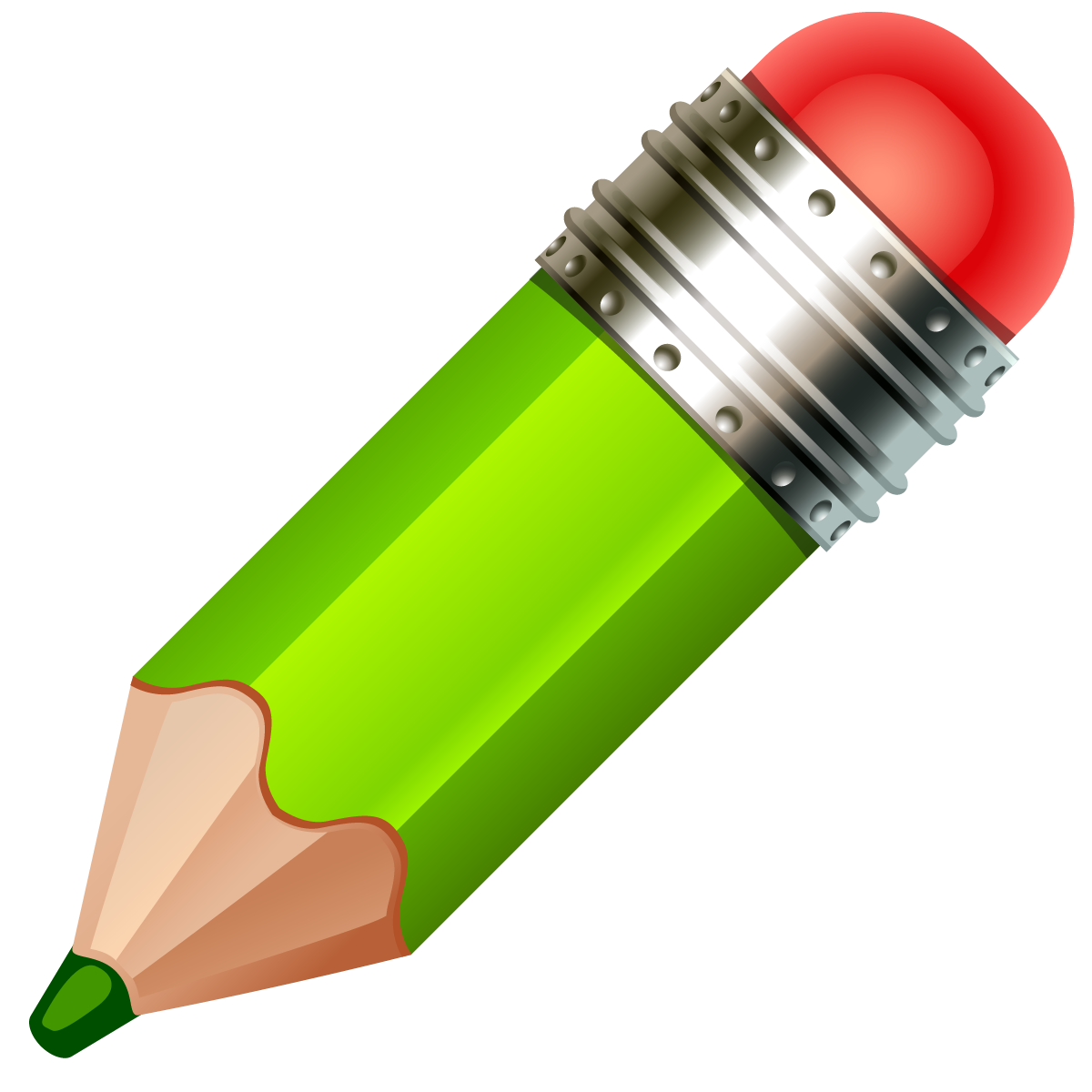 Lundi :Mardi :Jeudi :Vendredi :LECTUREOTHOGRAPHE GRAMMATICALE1-Lis les textes suivants et réponds aux questions sur ton cahier. Attention, n’oublie pas de faire des phrases réponses qui utilisent les mots de la question.Le chauffeur cria : « En voiture ! », et tous les enfants s’installèrent bruyamment. Dix minutes plus tard, ils étaient déjà prêts à sauter dans l’eau. ► Où sont-ils allés ? Ils sont allés à la piscine.► Comment y sont-ils allés ? Ils y sont allés en bus.► Souligne les indices qui t’ont aidé à répondre. Comme la nuit tombait, il étala les peaux de bête au sol et se coucha près du feu. Il voyait, par l’entrée de la grotte, les étoiles scintiller. ► De qui parle ce texte ? Le texte parle d’un homme préhistorique.►Souligne les indices qui t’ont aidé à répondre. Il alla lui serrer la main en disant : « Félicitations, mon cher Duval, vous êtes le plus populaire de mes ministres ; les Français vous adorent ! » ► Qui a dit ces mots ? Il dit ces mots au Président de la République.►Souligne les indices qui t’ont aidé à répondre. Transforme les phrases en changeant le sujet, comme demandé. Recopie sur ton cahier. Fais attention aux accords.a) Nous oublions d’éteindre. → Elle oublie d’éteindre.b) Nous disons aux enfants d’arrêter. → Vous dites aux enfants d’arrêter.c) Vous entendez un bruit. → J’entends un bruit.d) Je fais un gâteau pour ton anniversaire. →Vous faîtes un gâteau pour ton anniversaire.e) Je mange ce délicieux gâteau → Nous mangeons ce délicieux gâteau.f) J'éteins la lumière, il est tard. → Elle éteint la lumière.g) Il ne respecte pas les consignes. → Ils ne respectent pas les consignes.h) Le maître corrige tous les exercices. → Nous corrigeons tous les exercices.ORTHOGRAPHEComplète les phrases avec la, là, l’a ou l’as.-Cette punition, il l’a. cherchée !- Dans cette ville, la vie est plus facile qu’à la campagne. Il l’a appris à ses dépens.- Lorsqu’il l’a vue pour la première fois déjà, il l’a adorée.- Si tu l’as attrapé si facilement, pourquoi l’as-tu laissé filer ensuite ?-Si tu es là à l’heure, tu la verras sortir de sa cage.-Cet emploi, il l’a espéré des années ; maintenant qu’il l’a, il est déçu.-C’est là-bas que le policier l’a attrapé.LECTURELis le texte suivant et réponds aux questions suivantes sur ton cahier en faisant des phrases reprenant les mots de la question.Grâce à votre capacité d’analyse, vous avez permis aux spéléologues de ressortir sains et saufs de la grotte dans laquelle ils étaient bloqués. Votre décision de leur donner un plan des galeries était sans aucun doute la meilleure, les spéléologues sont intelligents et ont su lire le plan sans problèmes ! Ils ont réussi à trouver la sortie en 4 heures et ils ne souffrent que d’une légère déshydratation. Cependant, il me faut vous annoncer que Saturnin s’est blessé la semaine passée. En effet, après que les spéléologues furent sortis de la grotte sains et saufs, je ne sais quelle mouche l’a piqué, mais il a entrepris d’enlever toutes les pierres bloquant l’entrée de la grotte. Pour ce faire il s’est servi d’un marteau piqueur pour fendre les plus gros rochers et ainsi pouvoir transporter les bouts de roches petit à petit avec une brouette. Mais à cause des secousses provoquées par le marteau piqueur, il y a de nouveau eu un glissement de terrain et un mélange de terre, de boue et de cailloux est tombé tout droit sur lui !Questions :1 / Quel est le métier des personnes bloquées dans la grotte ?Le métier des personnes bloquées dans la grotte est spéléologue.2 / En combien de temps sont-ils sortis de la grotte ? Ils sont sortis de la grotte en 4 heures.3 / De quoi souffraient-ils en sortant de la grotte ? En sortant de la grotte, ils souffraient de déshydratation.4 / Quel outil a utilisé Saturnin pour fendre les plus gros rochers ? L'outil utilisé par Saturnin pour fendre les plus gros rochers est un marteau-piqueur.5 / Quel outil a utilisé Saturnin pour transporter les bouts de roches ?L'outil utilisé par Saturnin pour transporter les bouts de roches est une brouette.GRAMMAIREORTHOGRAPHERecopie les phrases suivantes sur ton cahier. Pour chacun d’elles, souligne le sujet en bleu et souligne le verbe en rouge. Puis, recherche s’il y a un COD ou un COI et souligne les COD en vert et les COI en noir.a) Lily habite un petit appartement au troisième étage.b) Je rangerai ma chambre demain.c) Vous parlez souvent de vos collections.d) Aujourd’hui, ils rendent leur livre à la BCD.e) Notre classe participe à un concours. Nous avons écrit un conte.f) Le maître a distribué des responsabilités.g) Souvent, tu parles de ta vie en classe et tu réfléchis aux règles de vie.h) Ce matin, les gendarmes ont mis une contravention.i) Il parlent à son camarade sans cesse !j) Je leur parle en criant.Dans ce texte il y a 10 erreurs, trouve-les et corrige-les. Recopie ensuite la dictée sur ton cahier, sans fautes.C’était l’endroit où nous avions renoncé à l’escalade. Même en gagnant toute ma hauteur, je n’arrivais pas à toucher le tronc noueux. Il devait me manquer presque un mètre et, pour le gravir, je n’avais plus rien trouvé où m’accrocher.LECTURELECTURELis le texte et réponds à la question. Explique sur ton cahier les indices qui t’ont aidé à le trouver.Les enquêtes de l’Inspecteur LafouineVol chez le commissaire KivalaL'inspecteur Lafouine est invité pour une partie de cartes chez une de ses vieilles connaissances, le commissaire Kivala. Les deux amis se retrouvent autour d'une table en compagnie de quatre autres joueurs : le professeur Touméconnu, grand barbu à l'air sévère, le sapeur-pompier Yapalfeu, petit homme vif et bavard, l'énorme cantatrice Bianca Castafiore et l'informaticien Garovirus, qui ne voit rien sans seslunettes aux verres épais. Alors que la partie vient de commencer, Touméconnu se lève et demande discrètement l'emplacement des toilettes. Il s'absente quelques minutes puis revient prendre sa place autour de la table. Peu après, Bianca se lève à son tour en renversant son fauteuil et en criant : "Ciel ! J'ai oublié Mirza, mon adorable caniche, dans la limousine !". Elle quitte précipitamment la pièce et regagne sa place au bout d'un bon quart d'heure en compagnie de l'affreux cabot. "La partie va enfin reprendre", soupire Lafouine, quelque peu agacé. Mais Yapalfeu se redresse soudain et sort sans fournir d'explications ! Il revient rapidement, l'air embarrassé. "Il devient très difficile de jouer avec tous ces déplacements", se plaint Kivala. C'est pourtant au tour de Garovirus de se lever, grommelant qu'il doit satisfaire les mêmes besoins pressants que Touméconnu. "Tiens, il a laissé ses lunettes sur la table", remarque Lafouine qui a pour habitude de noter les détails les plus insignifiants. Garovirus ne tarde pas à revenir et les joueurs peuvent enfin finir leur partie.Le lendemain, Lafouine reçoit un appel téléphonique de Kivala qui lui annonce tout affolé : "Lafouine ! C'est affreux ! On a volé mes économies ! Je les avais cachées dans un réduit, près de la salle de jeu. Vous savez, cette petite pièce vide, à l'ouverture minuscule, où l'on ne peut entrer que de profil. Mon argent était dans un coffre dissimulé à bonne hauteur, dans le mur. Le mécanisme d'ouverture est minuscule, on le voit à peine. Quelqu'un a pourtant réussi à l'actionner. Le vol n'a pu avoir lieu qu'au cours de notre partie de cartes. Aidez-moi, Lafouine, ou je suisruiné !"Lafouine réfléchit quelques secondes puis répond : "Ne vous inquiétez pas, je crois que je connais le coupable".Qui est le coupable ? C’est Touméconu qui est le coupable car Bianca est trop grosse, Yapalfeu est trop petit et Garovirus est myope.Lis le texte et réponds à la question. Explique sur ton cahier les indices qui t’ont aidé à le trouver.Les enquêtes de l’Inspecteur LafouineVol chez le commissaire KivalaL'inspecteur Lafouine est invité pour une partie de cartes chez une de ses vieilles connaissances, le commissaire Kivala. Les deux amis se retrouvent autour d'une table en compagnie de quatre autres joueurs : le professeur Touméconnu, grand barbu à l'air sévère, le sapeur-pompier Yapalfeu, petit homme vif et bavard, l'énorme cantatrice Bianca Castafiore et l'informaticien Garovirus, qui ne voit rien sans seslunettes aux verres épais. Alors que la partie vient de commencer, Touméconnu se lève et demande discrètement l'emplacement des toilettes. Il s'absente quelques minutes puis revient prendre sa place autour de la table. Peu après, Bianca se lève à son tour en renversant son fauteuil et en criant : "Ciel ! J'ai oublié Mirza, mon adorable caniche, dans la limousine !". Elle quitte précipitamment la pièce et regagne sa place au bout d'un bon quart d'heure en compagnie de l'affreux cabot. "La partie va enfin reprendre", soupire Lafouine, quelque peu agacé. Mais Yapalfeu se redresse soudain et sort sans fournir d'explications ! Il revient rapidement, l'air embarrassé. "Il devient très difficile de jouer avec tous ces déplacements", se plaint Kivala. C'est pourtant au tour de Garovirus de se lever, grommelant qu'il doit satisfaire les mêmes besoins pressants que Touméconnu. "Tiens, il a laissé ses lunettes sur la table", remarque Lafouine qui a pour habitude de noter les détails les plus insignifiants. Garovirus ne tarde pas à revenir et les joueurs peuvent enfin finir leur partie.Le lendemain, Lafouine reçoit un appel téléphonique de Kivala qui lui annonce tout affolé : "Lafouine ! C'est affreux ! On a volé mes économies ! Je les avais cachées dans un réduit, près de la salle de jeu. Vous savez, cette petite pièce vide, à l'ouverture minuscule, où l'on ne peut entrer que de profil. Mon argent était dans un coffre dissimulé à bonne hauteur, dans le mur. Le mécanisme d'ouverture est minuscule, on le voit à peine. Quelqu'un a pourtant réussi à l'actionner. Le vol n'a pu avoir lieu qu'au cours de notre partie de cartes. Aidez-moi, Lafouine, ou je suisruiné !"Lafouine réfléchit quelques secondes puis répond : "Ne vous inquiétez pas, je crois que je connais le coupable".Qui est le coupable ? C’est Touméconu qui est le coupable car Bianca est trop grosse, Yapalfeu est trop petit et Garovirus est myope.CONJUGAISONCONJUGAISONConjugue les verbes à l’imparfait sur ton cahier.1. Pendant notre enfance, nous jouions au tennis.2. Est-ce que tu finissais toujours à 18 heures ?3. Tous les jours, elle lui rendait visite.4. Vous alliez souvent au cinéma.5. En 1994, j’habitais à Toulouse.6. Avant ils voyageaient beaucoup.7. Est-ce que tu connaissais ce chanteur ?8. Elle prenait le bus tous les jours.9. Ils lisaient tous les matins les journaux.10. En 2005 j’avais 15 ans.